MATERIA: MECANICA DE ROCASEXAMEN SEGUNDO PARCIALNOMBRE: _______________________                     		FECHA: _______________________1.- INDIQUE EL SIGNIFICADO DEL TERMINO RQD, COMO SE MIDE EN AFLORAMIENTOS Y QUE EXPRESA.  (VALE 1 PUNTO)2.- ¿QUÉ ASPECTOS CONTROLAN LA RESISTENCIA DE LOS MACIZOS ROCOSOS CON MATRIZ POCO RESISTENTE? (VALE 1 PUNTO)3.- EXPLIQUE LAS CORRECCIONES QUE SE DEBEN REALIZAR, EN LA CLASIFICACIÓN RMR, DEBIDO A LA ORIENTACIÓN DE LAS DISCONTINUIDADES. (VALE 2 PUNTO)4.- CONTESTE VERDADERO O FALSO (VALE 2 PUNTO)5.-  OBTENGA EL FACTOR DE SEGURIDAD DEL SIGUIENTE PROBLEMA. (VALE 4 PUNTO).ECUACIONES DISPONIBLES PARA LA RESOLUCION DE LOS PROBLEMAS PROPUESTOS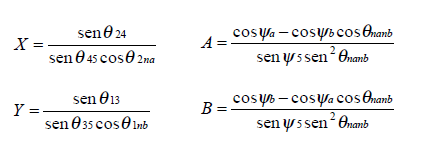 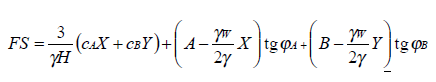 MATERIA: MECANICA DE ROCASEXAMEN SEGUNDO PARCIALNOMBRE: _______________________                     		FECHA: _______________________1.- ¿A QUÉ LLAMAMOS UN ESPACIADO APARENTE?  (VALE 1 PUNTO)2.- ¿QUÉ CARACTERISTICAS PRESENTAN LAS DISCONTINUIDADES CON CONTINUIDAD MUY ALTA? (VALE 1 PUNTO).3.- EXPLIQUE LOS CRITERIOS PARA REALIZAR LA CLASIFICACIÓN RMR DE UN MACIZO ROCOSO(VALE 2 PUNTO).4.- CONTESTE VERDADERO O FALSO (VALE 2 PUNTO)5.-  RESUELVA EL SIGUENTE EJERCICIO (VALE 4 PUNTOS)	OBTENER EL FACTOR DE SEGURIDAD DEL TALUD QUE SE INDICA A CONTINUACIÓNECUACIONES DISPONIBLES PARA LA RESOLUCION DE LOS PROBLEMAS PROPUESTOSMATERIA: MECANICA DE ROCASEXAMEN SEGUNDO PARCIALNOMBRE: _______________________                     		FECHA: _______________________1.- EXPLIQUE EL CONCEPTO DE PERMEABILIDAD PRIMARIA DE LA MATRIZ ROCOSA.(VALE 1 PUNTO)2.- DESCRIBA LOS PARAMETROS DE RESISTENCIA QUE SE OBTIENEN A PARTIR DE LA CLASIFICACIÓN RMR.  (VALE 1 PUNTO)3.- DESCRIBA LOS PARAMETROS DE DEFORMABILIDAD QUE SE PUEDEN OBTENER A PARTIR DE LA CLASIFICACIÓN RMR. (VALE 2 PUNTO)4.- CONTESTE VERDADERO O FALSO (VALE 2 PUNTO)5.-  RESUELVA EL SIGUENTE EJERCICIO (VALE 4 PUNTOS)	OBTENER EL FACTOR DE SEGURIDAD DEL TALUD QUE SE INDICA A CONTINUACIÓNECUACIONES DISPONIBLES PARA LA RESOLUCION DE LOS PROBLEMAS PROPUESTOSMATERIA: MECANICA DE ROCASEXAMEN SEGUNDO PARCIALNOMBRE: _______________________                     		FECHA: _______________________1.- INDIQUE LOS GRADOS DE METEORIZACION QUE SE DEBEN DESCRIBIR EN EL MACIZO ROCOSO (VALE 1 PUNTO)2.- EXPLIQUE EL USO DEL MARTILLO DE SCMIDTH EN LA OBTENCION DE LA RESISTENCIA DE LA MATRIZ ROCOSA (VALE 1 PUNTO)3.- EXPLIQUE LOS CRITERIOS PARA CONSIDERAR EL MODELO DE FALLA PLANA EN LOS CALCULOS DE ESTABILIDAD DE TALUDES EN ROCA. (VALE 2 PUNTO)4.- CONTESTE VERDADERO O FALSO (VALE 2 PUNTO)5.-  OBTENGA EL FACTOR DE SEGURIDAD DEL SIGUIENTE PRROBLEMA. (VALE 4 PUNTO).ECUACIONES DISPONIBLES PARA LA RESOLUCION DE LOS PROBLEMAS PROPUESTOSa) El valor de la clasificación RMR puede variar de 0 a +100 al ser corregida por la orientación de los planos de discontinuidad.V(    )F (    )b) La descripción del macizo rocoso se realiza mediante observaciones directas en afloramientosV(    )F (    )c) La zonificación de los macizos rocosos se realiza en base de criterios litológicos y estructuralesV(    )F (    )d) La orientación de las discontinuidades se determina por la condición de humedad que se observa por el flujo de agua en las mismas.V(    )F (    )PLANORUMBOBUZAMIENTOPROPIEDADESPROPIEDADESPLANORUMBOBUZAMIENTOC (T/m2) (°)AN 10° E63° SE2.035°BN 58° W80° SW3.020°TALUDN 75° E70° SEH=15 mts = 2.55 T/m3w = 1.0 T/m3H=15 mts = 2.55 T/m3w = 1.0 T/m3PLANO SUPERIOR DEL TALUDN 70° E0° H=15 mts = 2.55 T/m3w = 1.0 T/m3H=15 mts = 2.55 T/m3w = 1.0 T/m3a) En macizos rocosos muy fracturados se deben considerar el modelo de falla en cuña.V(    )F (    )b) Las discontinuidades infieren características isotrópicas al macizo rocoso fracturado.V(    )F (    )c) Las familias de discontinuidades tienen orientaciones similares determinadas en campo con mediciones de rumbo/buzamiento.V(    )F (    )d) La  abertura cerrada describe una separación menor de 0.1 mm entre los bordes de una discontinuidad.V(    )F (    )PLANORUMBOBUZAMIENTOPROPIEDADESPROPIEDADESPLANORUMBOBUZAMIENTOCOHESIÓN (T/m2)ANGULO DE FRICCIÓN (°)PLANO AN 40° W50° SW2.0 T/m225°PLANO BN 36° W66° NE 1.5 T/m220°PLANO TALUDN 43° E75° NWH= 35 mts = 2.68 T/m3w = 1 T/M3H= 35 mts = 2.68 T/m3w = 1 T/M3PLANO SUPERIOR DE TALUDN  40° E05° NWH= 35 mts = 2.68 T/m3w = 1 T/M3H= 35 mts = 2.68 T/m3w = 1 T/M3a) El comportamiento hidrogeológico del macizo rocoso completa la descripción general de los afloramientosV(    )F (    )b) Las discontinuidades infieren características isotrópicas al macizo rocoso fracturado.V(    )F (    )c) las familias de discontinuidades tienen orientaciones similares determinadas en campo con mediciones de rugosidad.V(    )F (    )d) El espaciado muy separado corresponde a discontinuidades separadas más de 6.000 mmV(    )F (    )PLANORUMBOBUZAMIENTOPROPIEDADESPROPIEDADESPLANORUMBOBUZAMIENTOCOHESIÓN (T/m2)ANGULO DE FRICCIÓN (°)PLANO AN 40° W50° SW2.0 T/m225°PLANO BN 36° W66° NE 1.5 T/m220°PLANO TALUDN 43° E75° NWH= 35 mts = 2.68 T/m3w = 1 T/M3H= 35 mts = 2.68 T/m3w = 1 T/M3PLANO SUPERIOR DE TALUDN  40° E05° NWH= 35 mts = 2.68 T/m3w = 1 T/M3H= 35 mts = 2.68 T/m3w = 1 T/M3a) Las correcciones por orientación de las discontinuidades son valores positivos que modifican los valores de la clasificación RMR.V(    )F (    )b) La descripción del macizo rocoso se realiza mediante investigación indirecta de zonas geológicamente homogéneas.V(    )F (    )c) La zonificación de los macizos rocosos se realiza en base de criterios litológicos y estructuralesV(    )F (    )d) La orientación de las discontinuidades se determina mediante mediciones directas de rumbo y buzamiento.V(    )F (    )PLANORUMBOBUZAMIENTOPROPIEDADESPROPIEDADESPLANORUMBOBUZAMIENTOC (T/m2) (°)AN 10° E63° SE2.035°BN 58° W80° SW3.020°TALUDN 75° E70° SEH=15 mts = 2.55 T/m3w = 1.0 T/m3H=15 mts = 2.55 T/m3w = 1.0 T/m3PLANO SUPERIOR DEL TALUDN 70° E0° H=15 mts = 2.55 T/m3w = 1.0 T/m3H=15 mts = 2.55 T/m3w = 1.0 T/m3